NATIONAL ASSOCIATION OF DOCUMENT EXAMINERS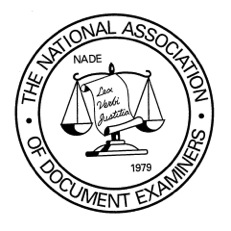 2017 NADE Annual ConferenceNew Orleans, Louisiana Monday, May 15 – Thursday, May 18, 2017Section I – REGISTRANT PROFILE NADE Member Since ________    Non-NADE Member	 I am a student	 I am a first-time NADE Conference attendee Years experience as a Document Examiner ________        CDE          D-BFDE         Other Designation(s) ________________Include my contact information on the participant list which is made available to all conference attendees    Yes     No I am interested in volunteering at the Conference     First Name			Middle Initial/Name	Last Name			Name as it is to appear on badge  Address  City							State		Country			Zip/Postal Code		  E-mail Address                                                                                     Preferred Phone No.Section II – FEES 	      	   Received By	     	    Sent After(Includes banquet. Lunch: On-Your-Own)        03/14/17	     03/14/17 NADE MemberFull Conference			  $400			$450			_______________________Single Day Rate 		  $150			$175    			_______________________ Non-NADE Member   Full Conference			  $450			$495			_______________________Single Day Rate		  	  $175			$200   			_______________________ NADE/Non-NADE Student Member (currently enrolled in community college or accredited university)Full Conference			  $200			$250			_______________________Single Day Rate		  	  $ 60   			$ 75			_______________________Banquet Only (Guest/Spouse)	  	  $ 75			$ 75    			_______________________Banquet Guest Name____________________________________	                                                 Make Check Payable to NADE** - TOTAL $____________________Mail Registration Form and Check to:  Sue Abbey, CDE, NADE Treasurer, 9126 Raeford Drive, Dallas, TX  75243**Payment questions please contact Sue Abbey at susanabbey@sbcglobal.netRefund Policy: If needed, submit a request for a fee refund to Susan Abbey via email. Requests received before 03-14-17 will receive full refund of the paid fee less an administrative fee of $50.00.  Requests received after 03-14-17 will be considered on an individual basis by the Board of Directors.________________________________________________________________________________Section III – HOTEL RESERVATIONS(Reserve before April 20, 2017 to ensure our NADE Group Hotel Rates: at $159.00 single/double rate)See website instructions for making your hotel reservation:Visit the following link to the Renaissance New Orleans Arts Hotel Reservation Page:https://resweb.passkey.com/go/NatlAssnofDocumentExaminersOR call the hotel directly at (800) 431-8634  Reference the Natl Assn of Document ExaminersSection IV – Questions?Check out the NADE website: http://documentexaminers.org/conferences.shtmlConference Chair: Adele Thonn (adele.thonn@cox.net) (504) 430-5117NADE Registration Form 08-16-16